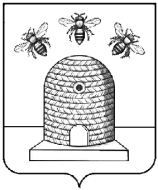 АДМИНИСТРАЦИЯ ГОРОДА ТАМБОВАТАМБОВСКОЙ ОБЛАСТИКОМИТЕТ ОБРАЗОВАНИЯПРИКАЗ26.05.2021                                     г. Тамбов	                                              №539Об организации и проведении муниципального этапа областного фестиваля художественного и технического творчества среди педагогических работников системы  дополнительного образования детей «Признание»На основании приказа управления образования и науки Тамбовской области от 30.04.2021 №1103 «О проведении областного фестиваля художественного и технического творчества среди педагогических работников системы дополнительного образования детей «Признание», с целью  реализации творческих инициатив и развития творческого потенциала педагогических работников системы дополнительного  образования детей ПРИКАЗЫВАЮ: 1. Утвердить Положение об организации и проведении муниципального этапа  областного фестиваля художественного и технического творчества среди педагогических работников системы дополнительного образования детей «Признание» (далее – Фестиваль) (приложение №1).2. Утвердить состав организационного комитета Фестиваля               (приложение №2).3. Муниципальному казенному учреждению «Центр сопровождения образовательной деятельности» (Клейменова) организовать и провести Фестиваль с 26 мая по 16 сентября 2021 года.4. Директорам муниципальных образовательных организаций обеспечить участие педагогов в Фестивале.5.   Контроль      за      исполнением      настоящего     приказа     возложить на заместителя председателя комитета образования администрации города Тамбова Тамбовской области И.А. Романову.Председателькомитета образования                                                                          Е.Д. Выжимов